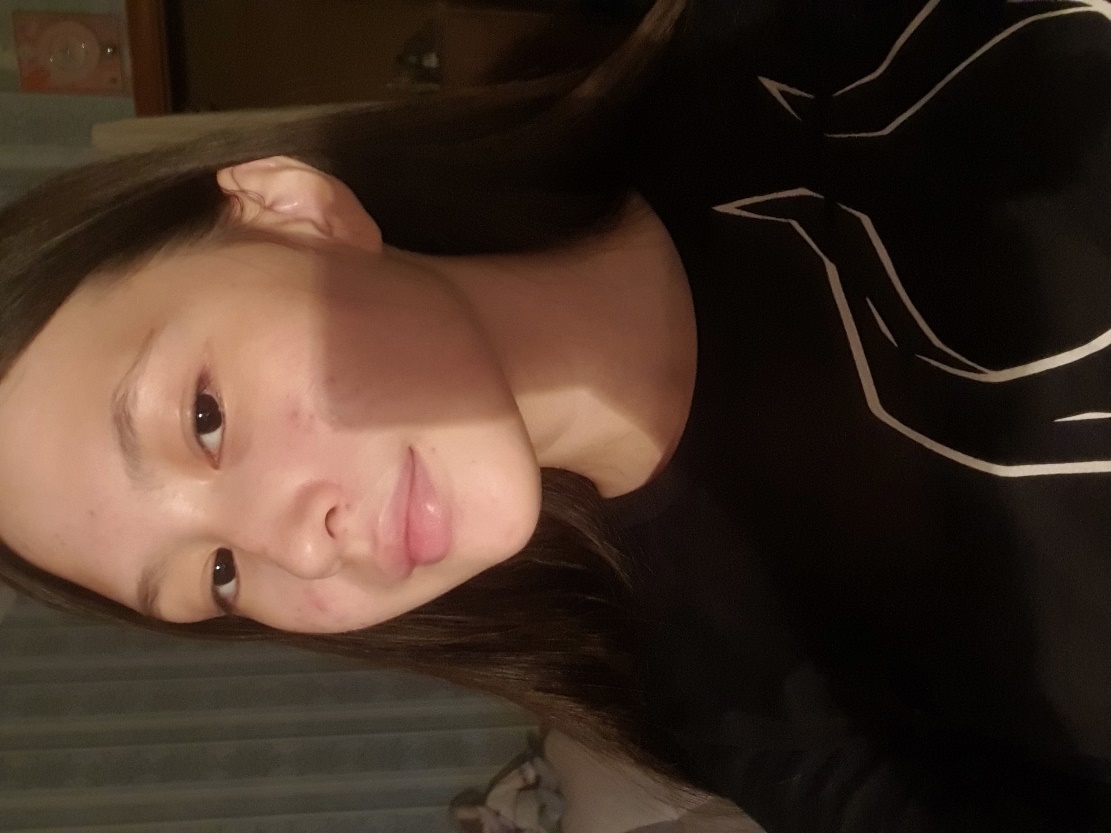 Уважение родного языка и языка других народов – долг каждого гражданина                                   Сочинение  - эссе                  Язык – это отображение культуры и традиций того или иного народа, историческая ценность и культурное наследие. Свой родной язык нужно ценить и уважать, с детства прививать любовь и почитание к нему через стихи и сказки, через простую речь.                С помощью языка люди общаются, пишут литературные произведения, слагают песни и передают информацию. И просто поражает это множество и разнообразие языков во всём мире! Любой язык   человек должен уважать, ведь язык – это большая часть культуры другого народа. Ведь мир и согласие между странами и разными нациями достигается только путём уважения к языку и обычаям друг друга. Уважение к нему - значит уважение ко всем людям того или иного народа. Невозможно будет поддерживать хорошие межнациональные отношения без уважения и проявления терпимости.              В каждой стране проживают разные представители абсолютно разных культур, языков, религий и наций. И поэтому нужно воспитывать в себе идею дружбы народов и уважения различных этнических групп. Ведь у каждого свой мир, и нужно научиться, хотя бы терпимо относиться к нему. Тем более, когда человек осознаёт всю важность сохранения исторических ценностей и наследия других, он начинает больше любить и признавать свой родной язык и традиции, тем больше осознаёт великую сущность своего народа. Посмотреть хотя бы на историю – именно через традиции и обычаи передавалась мудрость от отца к сыну, от предка к предку. Поэтому чтить их нужно обязательно, это -  бесценное наследие, которое оставили нам предки. Именно культура и принадлежность к таковой является отличительной чертой у всех людей и народов. Её самобытность и неповторимость – вот что делает её такой красивой и индивидуальной, ведь у каждого народа и язык, и обычаи разные, может отличаться устное народное творчество. На протяжении долгих лет культура народов развивалась, развивался ум человеческий и виденье мира. И всё это наследие досталось в виде разного рода адептов, традиций, и, опять же, языка.                Подытожив всё вышеописанное, я хочу сказать что уважение к языкам других и к языку собственному – ключ к пониманию самого себя, своего духовного происхождения и к понятию своего собственного мира и мировоззрения.Это и есть гражданский долг каждогоживущего на земле.                                                                       Хамзина Камилла, 8 Б                                                                  ШГ № 6 им. Абая Кунанбаева                                                                        Г. Степногорск                                                                      Учитель  -  Зозуля С.И.